Інформація про дисципліну вільного вибору студентаНазва дисципліниТехнології та засоби сумісної роботиТехнології та засоби сумісної роботиСеместр88КафедраКомп’ютерної інженерії та кібербезпекиКомп’ютерної інженерії та кібербезпекиФакультетФакультет інформаційно-комп’ютерних технологійФакультет інформаційно-комп’ютерних технологійКороткий опис дисципліниДисципліна включає лекції, лабораторні роботи, модульні контрольні роботи та самостійну роботу. Практична складова дисципліни передбачає використання сучасних технологій організації сумісної роботи, зокрема, технологій ІР-телефонії, відеоконференцзв’язку.Дисципліна включає лекції, лабораторні роботи, модульні контрольні роботи та самостійну роботу. Практична складова дисципліни передбачає використання сучасних технологій організації сумісної роботи, зокрема, технологій ІР-телефонії, відеоконференцзв’язку.Мета й ціль дисципліниМетою дисципліни є формування компетентностей, необхідних для організації ефективних голосових та відеокомунікацій, зокрема, налагодження апаратних та програмних засобів їх реалізації.Ціль дисципліни полягає в оволодінні сучасним засобами ІР-телефонії та відеоконференцзв’язку. Метою дисципліни є формування компетентностей, необхідних для організації ефективних голосових та відеокомунікацій, зокрема, налагодження апаратних та програмних засобів їх реалізації.Ціль дисципліни полягає в оволодінні сучасним засобами ІР-телефонії та відеоконференцзв’язку. Результати навчання (навички, що отримає студент після курсу)Базові знання технічних характеристик, конструктивних особливостей, застосування і правил експлуатації систем ІР-телефонії, відеоконференцзв’язкуЗдатність проектувати, впроваджувати та обслуговувати систем ІР-телефонії, відеоконференцзв’язку Здатність використовувати та впроваджувати нові технології, включаючи технології систем ІР-телефонії, відеоконференцзв’язкуГотовність брати участь у роботах з впровадження систем ІР-телефонії, відеоконференцзв’язку, введення їх до експлуатації на об’єктах різного призначення.Базові знання технічних характеристик, конструктивних особливостей, застосування і правил експлуатації систем ІР-телефонії, відеоконференцзв’язкуЗдатність проектувати, впроваджувати та обслуговувати систем ІР-телефонії, відеоконференцзв’язку Здатність використовувати та впроваджувати нові технології, включаючи технології систем ІР-телефонії, відеоконференцзв’язкуГотовність брати участь у роботах з впровадження систем ІР-телефонії, відеоконференцзв’язку, введення їх до експлуатації на об’єктах різного призначення.Перелік темТема 1. Принципи організації голосового та відеозв’язку. Тема 2. Архітектура та компоненти систем VoIPТема 3. Апаратні та програмні системи VoIPТема 4. Архітектура та компоненти систем відеоконференцзв’язку.Тема 5. Апаратні та програмні системи відеоконференцзв’язку.Тема 6. Інтеграція системи голосового та відеоконференцзв’язку в мережну інфраструктуруТема 7. Безпека голосового та відеоконференцзв’язкуТема 1. Принципи організації голосового та відеозв’язку. Тема 2. Архітектура та компоненти систем VoIPТема 3. Апаратні та програмні системи VoIPТема 4. Архітектура та компоненти систем відеоконференцзв’язку.Тема 5. Апаратні та програмні системи відеоконференцзв’язку.Тема 6. Інтеграція системи голосового та відеоконференцзв’язку в мережну інфраструктуруТема 7. Безпека голосового та відеоконференцзв’язкуСистема оцінювання (як розподіляється 100 балів за курс)Відвідування лекцій (12 лекцій)– 4 бали, Лабораторні роботи (12 л.р.)– 36 балів,Модульні контрольні роботи (3) – 40 балів.Самостійна робота – 20 балів.Відвідування лекцій (12 лекцій)– 4 бали, Лабораторні роботи (12 л.р.)– 36 балів,Модульні контрольні роботи (3) – 40 балів.Самостійна робота – 20 балів.Форма контролюзалікзалікЛектор 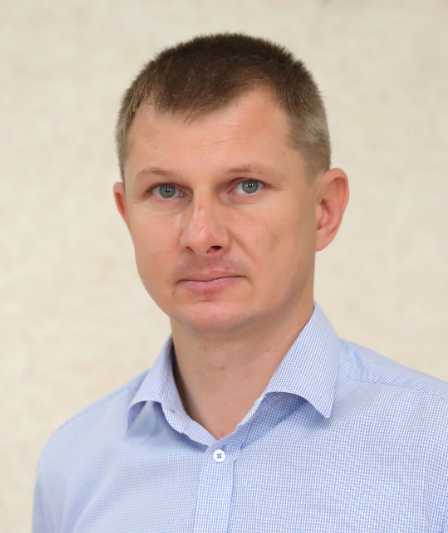 Єфіменко А.А., 
к.т.н., завідувач кафедри 
комп’ютерної інженерії та кібербезпеки,
керівник Центру підтримки та підготовки інструкторів  Cisco, керівник академії  Cisco Державного університету «Житомирська політехніка».
Інструктор Cisco з курсів:– CCNA Routing and Switching;– CCNA Security;– CCNA CyberOperations;– IoT Fundamentals;– IoT Security.